LICENCIADA BIBY KAREN RABELO DE LA TORRE, Presidenta Municipal de Campeche, Estado del mismo nombre, en cumplimiento a lo dispuesto por los artículos 115 fracción II de la Constitución Política de los Estados Unidos Mexicanos; 102 y 108 de la Constitución Política del Estado de Campeche; 2, 58 fracción III, 59, 60, 69 fracción I, III Y XXII, 103 fracción I y XVII, 106 fracción I, 121 y 186 de la Ley Orgánica de los Municipios del Estado de Campeche; 3, 6, 3 y 35 fracción III, 36, 39, 49 y 51 del Bando de Policía y de Gobierno del Municipio de Campeche, 2, 3, 5, 6, 7, 20 fracción IX y XIII, 26, 28, 32, 47, 73 y 74 del Reglamento Interior del Municipio de Campeche y demás normatividad aplicable a los ciudadanos y autoridades del Municipio de Campeche para su publicación y debida observancia; hago saber:Que el H. Ayuntamiento del Municipio de Campeche, en su Segunda Sesión Ordinaria de Cabildo, celebrada el día 29 de noviembre de 2021, aprobó y expidió el siguiente:ACUERDO NÚMERO 35DEL H. AYUNTAMIENTO DEL MUNICIPIO DE CAMPECHE RELATIVO A LA APROBACIÓN DEL DICTAMEN QUE EMITE LA COMISIÓN EDILICIA DE ASUNTOS JURÍDICOS Y REGULARIZACIÓN DE LA TENENCIA DE LA TIERRA, PARA REFORMAR EL ARTÍCULO 4 DEL REGLAMENTO INTERIOR DEL COMITÉ MUNICIPAL DE SALUD DEL MUNICIPIO DE CAMPECHE.ANTECEDENTESPRIMERO: Que en su momento, la Licda. Biby Karen Rabelo de la Torre, Presidenta del Municipal, remitió a la Secretaría del H. Ayuntamiento, la reforma al artículo 4 del Reglamento Interior del Comité Municipal de Salud del Municipio de Campeche, para ser presentado ante el H. Ayuntamiento de Campeche.SEGUNDO: Que, turnado la propuesta a la Comisión de Asuntos Jurídicos y Regularización de la Tenencia de la Tierra, emitieron su dictamen en los términos siguientes:DICTAMEN QUE EMITE LA COMISIÓN EDILICIA DE ASUNTOS JURÍDICOS Y REGULARIZACIÓN DE LA TENENCIA DE LA TIERRA, PARA REFORMAR EL ARTÍCULO 4 DEL REGLAMENTO INTERIOR DEL COMITÉ MUNICIPAL DE SALUD DEL MUNICIPIO DE CAMPECHE.VISTOS: Para dictaminar la reforma al artículo 4 del Reglamento Interior del Comité Municipal de Salud del Municipio de Campeche, presentada en su momento por la Licda. Biby Karen Rabelo de la Torre, Presidenta Municipal; esta Comisión Edilicia de Asuntos Jurídicos y Regularización de la Tenencia de la Tierra, se pronuncia de conformidad con los siguientes:ANTECEDENTES:Que con fecha 1 de octubre de 2021, mediante sesión solemne fue instalado el Cabildo para el ejercicio de gobierno constitucional que comprende del 1 de octubre de 2021 al 30 de septiembre de 2024.Que turnado como fue, la reforma al artículo 4 del Reglamento Interior del Comité Municipal de Salud del Municipio de Campeche, presentada en su momento por la Licda. Biby Karen Rabelo de la Torre, Presidenta Municipal, y previas sesiones de trabajo, se dictamina en base a los siguientes:CONSIDERANDOS:Que de conformidad con lo establecido en el artículo 115 de la Constitución Política de los Estados Unidos Mexicanos, 102 de la Constitución Política del Estado de Campeche; el municipio libre es base de la división territorial y de la organización política y administrativa del Estado de Campeche, investido de personalidad jurídica y patrimonio propios, con las facultades y limitaciones establecidas en la Constitución Política de los Estados Unidos Mexicanos, así como en las demás disposiciones aplicables. Que con fecha 27 de octubre de 2021, en la Primera Sesión Ordinaria de Cabildo del H. Ayuntamiento del Municipio de Campeche, se conformó la Comisión Edilicia de Asuntos Jurídicos y Regularización de la Tenencia de la Tierra, misma que quedó integrada por los CC. YESMY YARET DEL PILAR CASTILLO COUOH Síndico de Asuntos Jurídicos; MARTHA ALEJANDRA CAMACHO SANCHEZ, Segundo Regidor; CARLOS JORGE OPENGO PÉREZ, Séptimo Regidor, quedando la presidencia a cargo del primero de los nombrados.Que con fundamento en lo que establece el artículo 70 de la Ley Orgánica de los Municipios del Estado de Campeche; el Presidente Municipal podrá auxiliarse de las comisiones edilicias para el ejercicio de sus funciones, por lo que esta Comisión de Asuntos Jurídicos y Regularización de la Tenencia de la Tierra, con fundamento en lo establecido en los artículos 63 y 64 fracción I inciso F,  de la Ley Orgánica de los Municipios del Estado de Campeche; 73, 74 fracción III y 75 del Reglamento Interior del H. Ayuntamiento para el Municipio de Campeche, es competente para conocer y dictaminar respecto del presente asunto. Que la fracción I del artículo 103 y fracción I del artículo 106 de la Ley Orgánica de los Municipios del Estado de Campeche, establecen las facultades del H. Ayuntamiento para expedir y reformar el Bando de Policía y Gobierno, los reglamentos, circulares, lineamientos, manuales y demás disposiciones administrativas de observancia general necesarios para su organización, funcionamiento, prestación de los servicios públicos, así como para garantizar la tranquilidad y seguridad de las personas y sus bienes, la salubridad pública, la participación social y vecinal y, en general, las que requiera para el ejercicio de sus funciones y la prestación de los servicios públicos municipales. Que el H. Ayuntamiento de Campeche, es legalmente competente para conocer del presente asunto en términos de lo establecido por los artículos 115 de la Constitución Política de los Estados Unidos Mexicanos, 102 de la Constitución Política del Estado de Campeche, y 103 fracción I y 106 fracción I de la Ley Orgánica de los Municipios. Que el objeto de la presente reforma al Reglamento Interno del Comité Municipal de Salud es modernizar la integración del Comité Municipal de Salud del Municipio de Campeche, para realizar y promover todas las actividades necesarias que le permitan al Ayuntamiento en forma general, permanente, uniforme y continua; conocer y atender los temas de salud municipales reforma que se trascribe a continuación:Artículo 4.- El Comité Municipal de Salud del Municipio de Campeche, se integra por:I.- Un presidente, que será la Presidenta o Presidente MunicipalII.- Un secretario, que será el Secretario del H. AyuntamientoIII.- Un secretario técnico, que será la Directora o Director del Sistema para el Desarrollo Integral de la Familia en el Municipio de Campeche.IV.- Un asesor, que será el Jefe de la Jurisdicción Sanitaria N°1 en CampecheV.- Un vocal, que será la Directora o Director de Cohesión y Desarrollo Social.VI.- Un vocal, que será la Directora o Director de Protección al Medio Ambiente.VII.- Siete consejeros que pueden ser representantes de los sectores público y privado, propuestos por las instituciones u organizaciones sociales relacionadas con el sector salud en el municipio.Que una vez leída y analizada la reforma al artículo 4 del Reglamento Interior del Comité Municipal de Salud del Municipio de Campeche, presentada en su momento por la Licda. Biby Karen Rabelo de la Torre, Presidenta Municipal, se dictamina procedente, y se ordena su remisión al Cabildo para su aprobación.Por lo anteriormente expuesto, la Comisión emite el presente, DICTAMEN PRIMERO: Es procedente la iniciativa para reformar el artículo 4 del Reglamento Interior del Comité Municipal de Salud del Municipio de Campeche, aprobado en la Vigésima Novena Sesión Extraordinaria de Cabildo, celebrada el 10 de marzo de 2020.SEGUNDO: Se acuerda remitir el presente dictamen al C. Secretario del H. Ayuntamiento del Municipio de Campeche, para que se sirva presentarlo, para su discusión ante el H. Cabildo, en términos del artículo 91 del Reglamento Interior del H. Ayuntamiento para el Municipio de Campeche. TERCERO: Archívese el presente expediente como asunto concluido. ASÍ LO DICTAMINAN POR MAYORÍA DE VOTOS, LOS INTEGRANTES DE LA COMISIÓN EDILICIA DE ASUNTOS JURÍDICOS Y REGULARIZACIÓN DE LA TENENCIA DE LA TIERRA, DEL H. AYUNTAMIENTO DEL MUNICIPIO DE CAMPECHE, LOS CC. YESMY YARET DEL PILAR CASTILLO COUOH SÍNDICO DE ASUNTOS JURÍDICOS; MARTHA ALEJANDRA CAMACHO SANCHEZ, SEGUNDO REGIDOR; CARLOS JORGE OPENGO PÉREZ, SÉPTIMO REGIDOR; EL DÍA 26 DEL MES DE NOVIEMBRE DE DOS MIL VEINTIUNO, EN LA CIUDAD DE SAN FRANCISCO DE CAMPECHE, ESTADO DE CAMPECHE. (RÚBRICAS)TERCERO.- Por lo expuesto y considerado, los integrantes del H. Ayuntamiento del Municipio de Campeche toman como suyo el dictamen emitido por el órgano colegiado edilicio, por lo que este H. Cabildo estima procedente emitir el siguiente:ACUERDO:PRIMERO: Se reforma el artículo 4 del Reglamento Interior del Comité Municipal de Salud del Municipio de Campeche, para quedar como sigue:Artículo 4.- El Comité Municipal de Salud del Municipio de Campeche, se integra por:I.- Un presidente, que será la Presidenta o Presidente MunicipalII.- Un secretario, que será el Secretario del H. AyuntamientoIII.- Un secretario técnico, que será la Directora o Director del Sistema para el Desarrollo Integral de la Familia en el Municipio de Campeche.IV.- Un asesor, que será el Jefe de la Jurisdicción Sanitaria N°1 en CampecheV.- Un vocal, que será la Directora o Director de Cohesión y Desarrollo Social.VI.- Un vocal, que será la Directora o Director de Protección al Medio Ambiente.VII.- Siete consejeros que pueden ser representantes de los sectores público y privado, propuestos por las instituciones u organizaciones sociales relacionadas con el sector salud en el municipio.SEGUNDO: Se instruye al Secretario del H. Ayuntamiento, notificar al COMITÉ MUNICIPAL DE SALUD DEL MUNICIPIO DE CAMPECHE, para cumplir con lo ordenado en el presente acuerdo, así como notificar a las Dependencias y Entidades de la Administración Pública Municipal, involucradas en la integración del propio Comité, para su conocimiento y efectos legales correspondientes.TERCERO: Cúmplase.T R A N S I T O R I O SPRIMERO: Publíquese en el Periódico Oficial del Estado de Campeche.SEGUNDO: Remítase a la Unidad de Transparencia y Acceso a la Información Pública del Municipio de Campeche, para su publicación en el portal de Gobierno.TERCERO: Insértese en el Libro de Reglamentos, Acuerdos y Demás Disposiciones de este H. Ayuntamiento del Municipio de Campeche.CUARTO: Se derogan los acuerdos y disposiciones administrativas de observancia general en lo que se opongan al presente acuerdo.QUINTO: Se autoriza al Secretario del H. Ayuntamiento expedir copia certificada del presente acuerdo para todos los fines legales a que haya lugar.Dado en la Sala de Cabildos “4 de Octubre” del H. Ayuntamiento del Municipio de Campeche, Estado de Campeche, por UNANIMIDAD DE VOTOS, a los 29 días del mes noviembre del año 2021. C. Biby Karen Rabelo de la Torre, Presidenta Municipal; C. Víctor Enrique Aguirre Montalvo, Primer Regidor; C. Martha Alejandra Camacho Sánchez, Segunda Regidora; C. Jorge Manuel Ávila Montejo, Tercer Regidor; C. Diana Luisa Aguilar Ruelas, Cuarta Regidora; C. Ian Ignacio Valladares Mac-Gregor, Quinto Regidor; C. Lisbet del Rosario Ríos, Sexta Regidora; C. Carlos Jorge Opengo Pérez; Séptimo Regidor; C. Ignacio José Muñoz Hernández, Octavo Regidor; C. Antonio Olan Que, Noveno Regidor; C. Patricia del Socorro Rodríguez Reyes, Décima Regidora; C. Rosalina Beatriz Martín Castillo, Décimo Primera Regidora; C. Ericka Yuvisa Canché Rodríguez, Síndica de Hacienda; C. Yesmy Yaret del Pilar Castillo Cohuo, Síndica de Asuntos Jurídicos; y C. Ana Alicia Mex Soberanis, Síndica; ante el C. Alejandro Gallegos Valdez, Secretario del H. Ayuntamiento que certifica (Rúbricas).Por lo tanto mando se imprima, publique y circule para su debido cumplimiento.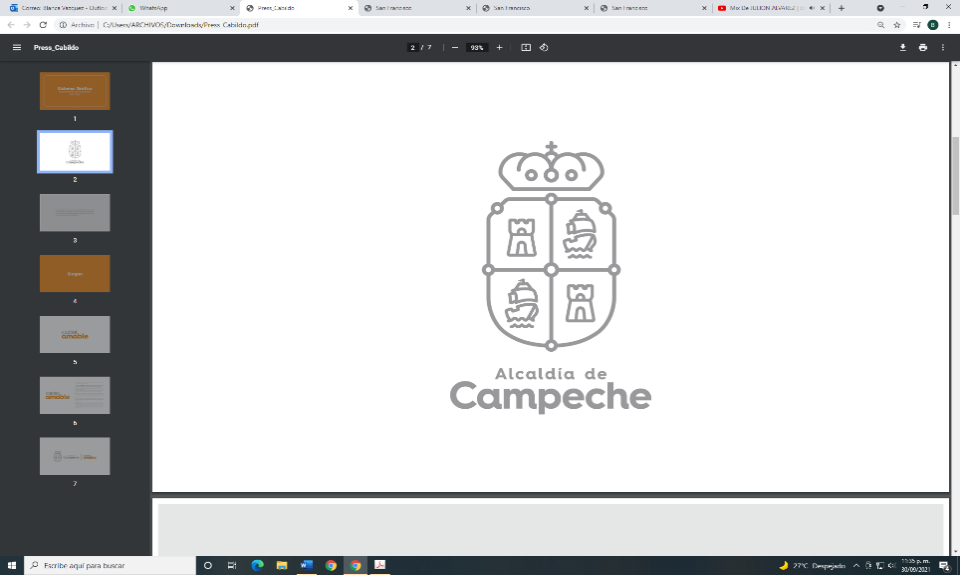 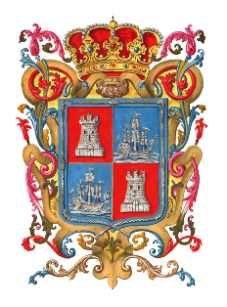 EL INGENIERO ALEJANDRO GALLEGOS VALDEZ, SECRETARIO DEL HONORABLE AYUNTAMIENTO DE CAMPECHE.CERTIFICA: Con fundamento en lo establecido por los artículos 123 Fracción IV de la Ley Orgánica de los Municipios del Estado de Campeche; 10 fracción I y 20 fracción IX del Reglamento de la Administración Pública del Municipio de Campeche; 93 Fracción V del Reglamento Interior del H. Ayuntamiento para el Municipio de Campeche; que el texto inserto en su parte conducente corresponde íntegramente a su original el cual obra en el Libro de Actas de Sesiones de Cabildo, que se celebran durante el periodo constitucional de gobierno del primero de octubre del año dos veintiuno al treinta de septiembre del año dos mil veinticuatro, relativo al PUNTO  DÉCIMO SEGUNDO del Orden del Día de la SEGUNDA SESIÓN ORDINARIA DEL H. AYUNTAMIENTO DEL MUNICIPIO DE CAMPECHE, celebrada el día 29 del mes de noviembre del año 2021, el cual reproduzco en su parte conducente:XII.- SE SOMETE A CONSIDERACIÓN Y VOTACIÓN DEL CABILDO, EL DICTAMEN DE LA COMISIÓN EDILICIA DE ASUNTOS JURÍDICOS REGULARIZACIÓN DE LA TENENCIA DE LA TIERRA, RELATIVO A LA REFORMA DEL ARTÍCULO 4 DEL REGLAMENTO INTERIOR DEL COMITÉ MUNICIPAL DE SALUD DEL MUNICIPIO DE CAMPECHE.Secretario: En términos de lo establecido en los artículos 58, 59 Fracción IV de la Ley Orgánica de los Municipios del Estado de Campeche, 58, 59, 60 inciso a), 61 y 69 del Reglamento Interior del H. Ayuntamiento para el Municipio de Campeche, se somete el presente asunto a votación nominal.Secretario: De conformidad a lo establecido por el artículo 93 Fracción VIII del Reglamento Interior del H. Ayuntamiento para el Municipio de Campeche, le informo a usted Ciudadana Presidenta Municipal, que se emitieron QUINCE votos a favor y CERO en contra.Presidenta Municipal: Aprobado por UNANIMIDAD DE VOTOS…PARA TODOS LOS EFECTOS LEGALES CORRESPONDIENTES EXPIDO LA PRESENTE CERTIFICACIÓN EN LA CIUDAD DE SAN FRANCISCO DE CAMPECHE, MUNICIPIO Y ESTADO DE CAMPECHE, SIENDO EL DÍA VEINTISÉIS DEL MES DE NOVIEMBRE DEL AÑO DOS MIL VEINTIUNO.ATENTAMENTEING. ALEJANDRO GALLEGOS VALDEZSECRETARIO DEL H. AYUNTAMIENTOLICDA. BIBY KAREN RABELO DE LA TORREPRESIDENTA MUNICIPAL DE CAMPECHE.ING. ALEJANDRO GALLEGOS VALDEZSECRETARIO DEL H. AYUNTAMIENTO“2021, Año de la Independencia”